Nombre_____________________NF Interpretive Listening PracticeUse the tinyurl below to listen to the video and answer the questions that follow. DO NOT READ YET!http://www.tinyurl.com/nfdesapDesaparecidas-missing personsEn descanso-break/restSobrevivientes-survivorsWhat happened?What did they say about the children?How many people are dead?What cognates did you hear?Is there anything else that you can tell me about this video?Grade yourself on the rubric below: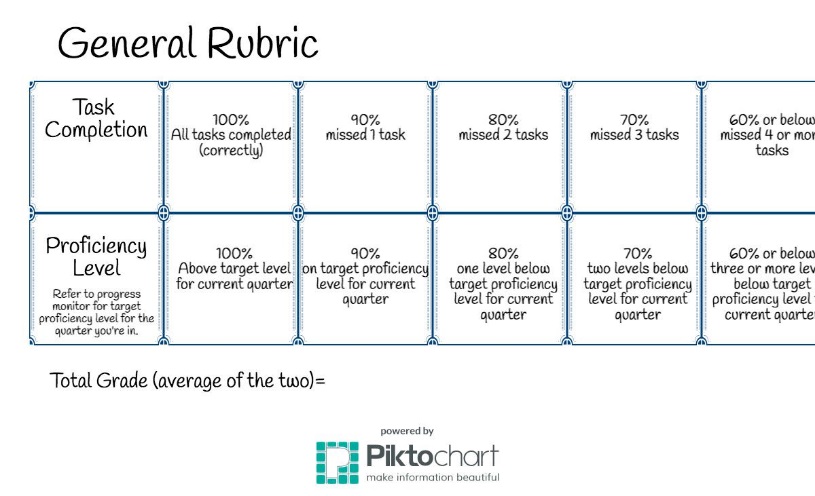 NF Interpretive Reading PracticePlease write in your cognates and at least 5 words that you had to find the definition of in this reading. Writing in means that you put the words INTO the document. This will help while reading the selection.What is a bombero?What does this statement mean?: "No hemos llegado todavía al corazón de la estructura", ha explicado, según informa la agencia de noticias Reuters.